GUÍA 5. AUTOEVALUACIÓN  UNIDAD IHISTORIA, GEOGRAFÍA Y C.SOCIALES8°básicosSELECCIÓN MÚLTIPLE. MARCA CON UNA X LA ALTERNATIVA CORRECTA:1.- Dentro de la línea de tiempo de la historia universal, ¿qué época antecede y cual sucede a la Edad Moderna?Antigüedad – Edad ContemporáneaEdad Media – AntigüedadEdad Contemporánea – Edad MediaEdad Media – Edad Contemporánea2.- ¿Con qué hito(s) comienzan los tiempos Modernos en el siglo XV?Caída del Imperio Romano OccidentalDescubrimiento de AméricaCaída del Imperio Romano OrientalB y C son correctas3.- ¿Qué hito (hecho) da fin a la Edad Moderna en el siglo XVIII?Caída del Imperio Romano de OrienteRevolución FrancesaHumanismoPrimera Guerra Mundial4.- Durante la Edad Media el pensamiento se centraba en Dios, todas las respuestas se encontraban en su palabra y en la Iglesia. Esto cambio en la época Moderna, donde el hombre comenzó a buscar nuevas respuestas, centrándose en la razón y en el hombre. Esta nueva mentalidad de denomina:TeocéntricaHeliocéntricaAntropocéntricaGeocéntrica5.- En 1543, Nicolás Copérnico asombró al mundo y horrorizó a la Iglesia al plantear su teoría sobre:Circulación de la sangreTeoría geocéntricaTeoría heliocéntricaReencarnación6.- En cuanto a la política en los Tiempo Modernos, la forma de gobernar se organizó en base a:Consolidación de las Monarquías NacionalesAumento del poder feudalEstablecimiento de sistemas RepublicanosDemocracia Directa7.- Corriente cultural de los siglos XV y XVI, que representó una nueva forma de comprender el mundo, centrándose en el hombre y en la razón, lo asociamos a:CapitalismoMonarquía autoritariaHumanismo.Reforma8.- Expresión artística, que surge en el s.XVI, inspirado en el arte clásico grecorromano, nos referimos a:HumanismoRenacimientoCapitalismoReforma9.- Movimiento de crítica a la Iglesia católica, liderado por Martín Lutero, que dio lugar a una división del cristianismo, en protestantes y católicos.HumanismoContrarreformaMonarquíaReforma10.-Movimiento que tenía por objetivo la corrección de los errores cometidos al interior de la Iglesia, reafirmar el culto a los santos y a la Virgen, y volver a motivar a los fieles. Este movimiento corresponde a:UniversidadesContrarreformaReforma ProtestanteSanta Inquisición11.- ¿Cuál de los siguientes principios no era practicado por la Iglesia Católica y fue difundido por la Reforma Protestante?La libre interpretación de la BibliaLa autoridad del Papa como máxima autoridadEl valor de la fe y las buenas obrasLa asistencia obligatoria a la misa12.- Fueron personas que facilitaron, con su ayuda material o con su protección política, el desarrollo del Humanismo y del Renacimiento. Papas y príncipes, banqueros y comerciantes reunieron obras clásicas, distinguieron a los humanistas con su amistad personal y los acogieron en sus palacios apoyándolos con dinero. La palabra que designa a estos hombres es:BurguesesNoblezaMecenasFilántropos13.- El humanismo se expandió rápidamente por todo el continente europeo, utilizando como principal vehículo, la transmisión de textos escritos. ¿Qué importante instrumento técnico posibilitó este proceso?monjes copistasmedios de transporteImprentaescritura cuneiforme14.- Un importante rasgo del Renacimiento fue:Valorizar al hombre y la naturalezaSuprimir la servidumbreAumentar el poder moral de la IglesiaIntensificar la religiosidad15.- La siguiente obra renacentista llamada “Nacimiento de Venus” pertenece a: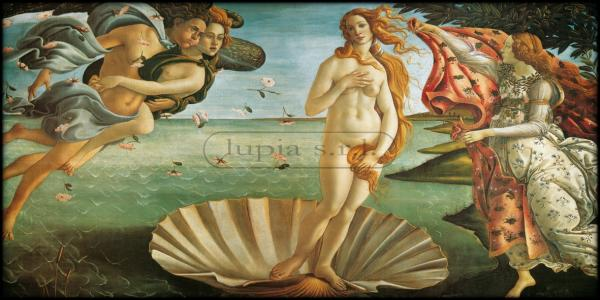 Leonardo Da VinciSandro BotticelliDonatelloMiguel ÁngelLEE EL TEXTO Y LUEGO RESPONDE LAS PREGUNTAS 16 y 17Desde el punto de vista religioso, el siglo XVI en Europa es un período que podríamos calificar de "conflictivo", en el que se rompe definitivamente la unidad de la Cristiandad occidental. Desde 1517, año en el que el monje alemán Martín Lutero (1483-1546) clava sus famosísimas 95 tesis sobre las indulgencias en la puerta de la iglesia del castillo de Wittenberg, se inicia un movimiento de profunda renovación religiosa que se conoce con el nombre de Reforma y que influye decisivamente en el devenir histórico del Viejo Continente. En pocos años, la Reforma se asienta con fuerza en el norte y centro de Europa a base de denunciar la corrupción de costumbres y la perversión doctrinal en las que había caído desde hacía tiempo la Iglesia de Roma. El mensaje anti papal y contrario al boato eclesiástico de los Reformadores se propaga, gracias a la imprenta, como un reguero de pólvora y cala tanto entre las clases populares como adineradas de aquellos países, haciendo converger en la protesta otras reclamaciones de orden político y social. Tanto es así, que a mediados de siglo las diferencias en todos los órdenes entre "protestantes" y católicos son de tal magnitud que se presumen ya irreconciliables.Fuente: http://crai.ub.edu/ca/coneix-el-crai/biblioteques/biblioteca-lletres/santa-teresa-de-jesus/contexto16.- A partir del texto, ¿por qué se rompe la unidad de la cristiandad en Occidente?Porque el papa se convierte en el principal líder político.Porque Martín Lutero deja en evidencia la corrupción de la iglesia.Porque se prohíbe la expansión de la biblia a los sectores populares.Porque se niega el surgimiento de nuevas religiones como la protestante.17.- A partir del texto, ¿qué rol cumplió la imprenta en el periodo?Incentivó el quiebre de la Iglesia Católica.Generó la difusión de ideas y conocimientos.Promovió la desaparición de los monjes copistas.Generó el rechazo al conocimiento en las universidades.LEE EL TEXTO Y LUEGO RESPONDE LA PREGUNTA 18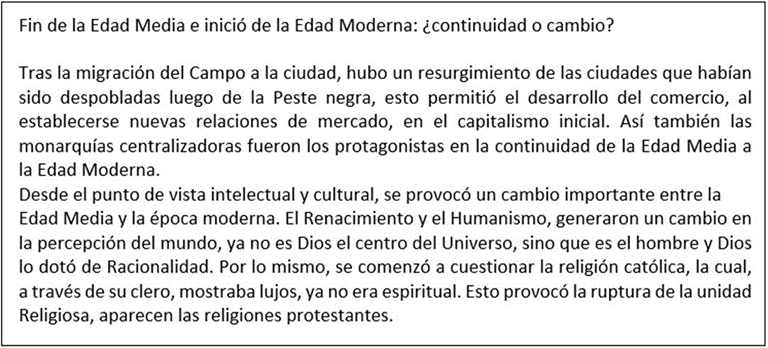 18.- A partir del texto, ¿qué cambio(s) se produjeron entre fines de la Edad Media y la Época Moderna?El cambio a una mentalidad feudal en la época moderna. El cambio de mentalidad, dónde el hombre es el centro del universo. Ruptura de la Unidad Religiosa, aparecen las religiones protestantesSólo I y II.		B. Sólo I y III.		C. Sólo II y III.		D. I, II y III.LEE EL TEXTO Y LUEGO RESPONDE LAS PREGUNTAS 19 Y 20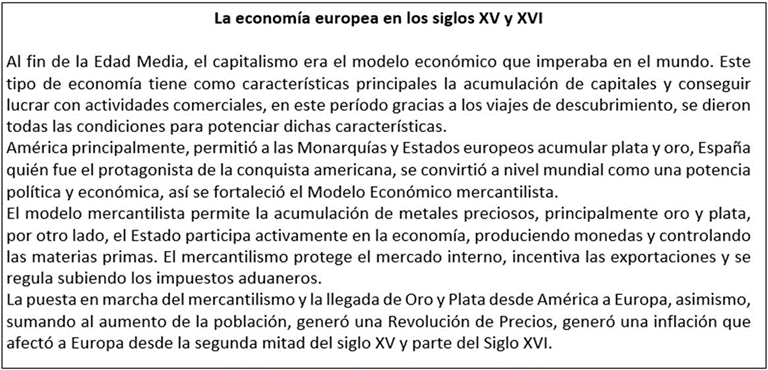 19.- De acuerdo al texto, ¿cuál es una de las características del mercantilismo?La desaparición del comercio.El desarrollo de un mercado feudal.La acumulación de metales preciosos.La expansión del mercado internacional.20.- A partir del texto, ¿por qué la expansión territorial permitió que el comercio se transformara en el motor de la economía europea?A.	Porque incorporó nuevos productos en el mercado.B.	Porque redujo el control en las nuevas rutas comerciales.C.	Por expandir el libre comercio entre las colonias y las potencias.D.	Por reducir los precios de los productos que llegaban a América. Pauta de respuestasRecuerda que puedes volver a intentarlo, para corregir los errores y seguir aprendiendo 😊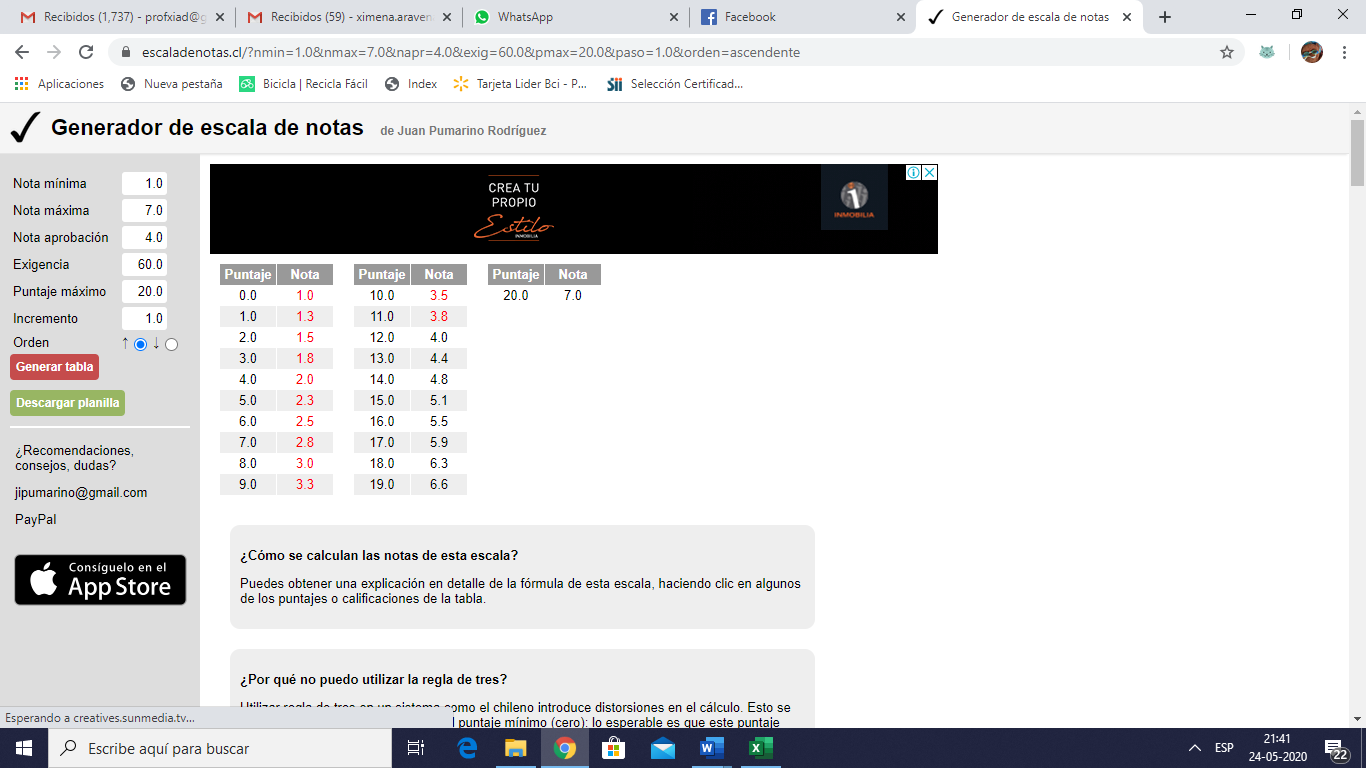 Nombre:Curso:8°___FechaMayo 2020Mayo 2020Puntaje EvaluaciónPuntaje Evaluación20 ptsPuntaje de corte (60%):Puntaje de corte (60%): Puntaje obtenido: Puntaje obtenido:Calificación:Calificación:1°intento:            /2°intento:          1°intento:            /2°intento:          1°intento:            /2°intento:          1°intento:            /2°intento:          INSTRUCCIONES:-Siéntate en un lugar cómodo y silencioso para que puedas concentrarte.- Repasa la lectura de las guías 2, 3 y PPT 4, de Historia (están en la página del colegio).-Lee con atención cada pregunta y elige una alternativa, enciérrala en un círculo (o anota tu alternativa en tu cuaderno). Si no estás seguro, sáltala y luego la retomas.- Revisa tus respuestas con el solucionario, y autoevalúate con la tabla del Generador de notas, busca tu puntaje y ya sabes que nota tienes. Puedes volver a resolver tu autoevaluación para ir progresando en tu resultado.- Para resolver esta autoevaluación y enviar respuestas, contará con diez días desde el día de su publicación. (máx. Lunes 8 de junio). Recuerda que esta actividad es SIN NOTA, es solo para medir cuanto has ido avanzando y en que debes progresar. Si tienes dudas, con gusto te responderé por correo ximena.aravena@elar.clINSTRUCCIONES:-Siéntate en un lugar cómodo y silencioso para que puedas concentrarte.- Repasa la lectura de las guías 2, 3 y PPT 4, de Historia (están en la página del colegio).-Lee con atención cada pregunta y elige una alternativa, enciérrala en un círculo (o anota tu alternativa en tu cuaderno). Si no estás seguro, sáltala y luego la retomas.- Revisa tus respuestas con el solucionario, y autoevalúate con la tabla del Generador de notas, busca tu puntaje y ya sabes que nota tienes. Puedes volver a resolver tu autoevaluación para ir progresando en tu resultado.- Para resolver esta autoevaluación y enviar respuestas, contará con diez días desde el día de su publicación. (máx. Lunes 8 de junio). Recuerda que esta actividad es SIN NOTA, es solo para medir cuanto has ido avanzando y en que debes progresar. Si tienes dudas, con gusto te responderé por correo ximena.aravena@elar.clINSTRUCCIONES:-Siéntate en un lugar cómodo y silencioso para que puedas concentrarte.- Repasa la lectura de las guías 2, 3 y PPT 4, de Historia (están en la página del colegio).-Lee con atención cada pregunta y elige una alternativa, enciérrala en un círculo (o anota tu alternativa en tu cuaderno). Si no estás seguro, sáltala y luego la retomas.- Revisa tus respuestas con el solucionario, y autoevalúate con la tabla del Generador de notas, busca tu puntaje y ya sabes que nota tienes. Puedes volver a resolver tu autoevaluación para ir progresando en tu resultado.- Para resolver esta autoevaluación y enviar respuestas, contará con diez días desde el día de su publicación. (máx. Lunes 8 de junio). Recuerda que esta actividad es SIN NOTA, es solo para medir cuanto has ido avanzando y en que debes progresar. Si tienes dudas, con gusto te responderé por correo ximena.aravena@elar.clINSTRUCCIONES:-Siéntate en un lugar cómodo y silencioso para que puedas concentrarte.- Repasa la lectura de las guías 2, 3 y PPT 4, de Historia (están en la página del colegio).-Lee con atención cada pregunta y elige una alternativa, enciérrala en un círculo (o anota tu alternativa en tu cuaderno). Si no estás seguro, sáltala y luego la retomas.- Revisa tus respuestas con el solucionario, y autoevalúate con la tabla del Generador de notas, busca tu puntaje y ya sabes que nota tienes. Puedes volver a resolver tu autoevaluación para ir progresando en tu resultado.- Para resolver esta autoevaluación y enviar respuestas, contará con diez días desde el día de su publicación. (máx. Lunes 8 de junio). Recuerda que esta actividad es SIN NOTA, es solo para medir cuanto has ido avanzando y en que debes progresar. Si tienes dudas, con gusto te responderé por correo ximena.aravena@elar.clINSTRUCCIONES:-Siéntate en un lugar cómodo y silencioso para que puedas concentrarte.- Repasa la lectura de las guías 2, 3 y PPT 4, de Historia (están en la página del colegio).-Lee con atención cada pregunta y elige una alternativa, enciérrala en un círculo (o anota tu alternativa en tu cuaderno). Si no estás seguro, sáltala y luego la retomas.- Revisa tus respuestas con el solucionario, y autoevalúate con la tabla del Generador de notas, busca tu puntaje y ya sabes que nota tienes. Puedes volver a resolver tu autoevaluación para ir progresando en tu resultado.- Para resolver esta autoevaluación y enviar respuestas, contará con diez días desde el día de su publicación. (máx. Lunes 8 de junio). Recuerda que esta actividad es SIN NOTA, es solo para medir cuanto has ido avanzando y en que debes progresar. Si tienes dudas, con gusto te responderé por correo ximena.aravena@elar.clINSTRUCCIONES:-Siéntate en un lugar cómodo y silencioso para que puedas concentrarte.- Repasa la lectura de las guías 2, 3 y PPT 4, de Historia (están en la página del colegio).-Lee con atención cada pregunta y elige una alternativa, enciérrala en un círculo (o anota tu alternativa en tu cuaderno). Si no estás seguro, sáltala y luego la retomas.- Revisa tus respuestas con el solucionario, y autoevalúate con la tabla del Generador de notas, busca tu puntaje y ya sabes que nota tienes. Puedes volver a resolver tu autoevaluación para ir progresando en tu resultado.- Para resolver esta autoevaluación y enviar respuestas, contará con diez días desde el día de su publicación. (máx. Lunes 8 de junio). Recuerda que esta actividad es SIN NOTA, es solo para medir cuanto has ido avanzando y en que debes progresar. Si tienes dudas, con gusto te responderé por correo ximena.aravena@elar.clINSTRUCCIONES:-Siéntate en un lugar cómodo y silencioso para que puedas concentrarte.- Repasa la lectura de las guías 2, 3 y PPT 4, de Historia (están en la página del colegio).-Lee con atención cada pregunta y elige una alternativa, enciérrala en un círculo (o anota tu alternativa en tu cuaderno). Si no estás seguro, sáltala y luego la retomas.- Revisa tus respuestas con el solucionario, y autoevalúate con la tabla del Generador de notas, busca tu puntaje y ya sabes que nota tienes. Puedes volver a resolver tu autoevaluación para ir progresando en tu resultado.- Para resolver esta autoevaluación y enviar respuestas, contará con diez días desde el día de su publicación. (máx. Lunes 8 de junio). Recuerda que esta actividad es SIN NOTA, es solo para medir cuanto has ido avanzando y en que debes progresar. Si tienes dudas, con gusto te responderé por correo ximena.aravena@elar.clINSTRUCCIONES:-Siéntate en un lugar cómodo y silencioso para que puedas concentrarte.- Repasa la lectura de las guías 2, 3 y PPT 4, de Historia (están en la página del colegio).-Lee con atención cada pregunta y elige una alternativa, enciérrala en un círculo (o anota tu alternativa en tu cuaderno). Si no estás seguro, sáltala y luego la retomas.- Revisa tus respuestas con el solucionario, y autoevalúate con la tabla del Generador de notas, busca tu puntaje y ya sabes que nota tienes. Puedes volver a resolver tu autoevaluación para ir progresando en tu resultado.- Para resolver esta autoevaluación y enviar respuestas, contará con diez días desde el día de su publicación. (máx. Lunes 8 de junio). Recuerda que esta actividad es SIN NOTA, es solo para medir cuanto has ido avanzando y en que debes progresar. Si tienes dudas, con gusto te responderé por correo ximena.aravena@elar.clObjetivos y/o habilidades a evaluar: Analizar, la centralidad del ser humano en las expresiones culturales del Humanismo y del RenacimientoComparar la sociedad medieval y moderna, la ruptura de la unidad religiosa de Europa, el surgimiento del Estado centralizado.Objetivos y/o habilidades a evaluar: Analizar, la centralidad del ser humano en las expresiones culturales del Humanismo y del RenacimientoComparar la sociedad medieval y moderna, la ruptura de la unidad religiosa de Europa, el surgimiento del Estado centralizado.Objetivos y/o habilidades a evaluar: Analizar, la centralidad del ser humano en las expresiones culturales del Humanismo y del RenacimientoComparar la sociedad medieval y moderna, la ruptura de la unidad religiosa de Europa, el surgimiento del Estado centralizado.Objetivos y/o habilidades a evaluar: Analizar, la centralidad del ser humano en las expresiones culturales del Humanismo y del RenacimientoComparar la sociedad medieval y moderna, la ruptura de la unidad religiosa de Europa, el surgimiento del Estado centralizado.Objetivos y/o habilidades a evaluar: Analizar, la centralidad del ser humano en las expresiones culturales del Humanismo y del RenacimientoComparar la sociedad medieval y moderna, la ruptura de la unidad religiosa de Europa, el surgimiento del Estado centralizado.Objetivos y/o habilidades a evaluar: Analizar, la centralidad del ser humano en las expresiones culturales del Humanismo y del RenacimientoComparar la sociedad medieval y moderna, la ruptura de la unidad religiosa de Europa, el surgimiento del Estado centralizado.Objetivos y/o habilidades a evaluar: Analizar, la centralidad del ser humano en las expresiones culturales del Humanismo y del RenacimientoComparar la sociedad medieval y moderna, la ruptura de la unidad religiosa de Europa, el surgimiento del Estado centralizado.Objetivos y/o habilidades a evaluar: Analizar, la centralidad del ser humano en las expresiones culturales del Humanismo y del RenacimientoComparar la sociedad medieval y moderna, la ruptura de la unidad religiosa de Europa, el surgimiento del Estado centralizado.1D11A2D12C3B13C4C14A5B15B6A16B7C17B8B18C9D19C10B20AASIGNATURAHistoria, Geografía y C. SocialesHistoria, Geografía y C. SocialesHistoria, Geografía y C. SocialesCURSOCURSOCURSOCURSO8°básicoDOCENTEXimena Aravena DíazXimena Aravena DíazXimena Aravena DíazEVALUACIÓNEVALUACIÓNEVALUACIÓNEVALUACIÓNAutoevaluación I°UnidadHABILIDADES / OBJETIVOSINICIAL(CONOCER – COMPRENDER)30%INICIAL(CONOCER – COMPRENDER)30%INTERMEDIO(APLICAR- ANALIZAR)50%INTERMEDIO(APLICAR- ANALIZAR)50%INTERMEDIO(APLICAR- ANALIZAR)50%AVANZADO(EVALUAR – CREAR – SINTETIZAR)20%AVANZADO(EVALUAR – CREAR – SINTETIZAR)20%TOTALESAnalizar, la centralidad del ser humano en las expresiones culturales del Humanismo y del Renacimiento1457823121314152312131415Comparar la sociedad medieval y moderna, la ruptura de la unidad religiosa de Europa, el surgimiento del Estado centralizado.96101819610181911161720TOTAL PREGUNTAS61010420TOTAL PUNTAJE61010420